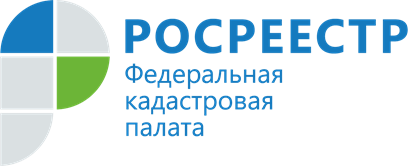 ПРЕСС-РЕЛИЗПреимущества подачи документов на государственный кадастровый учет и (или) государственную регистрацию прав в электронном видеЧисло заявлений в электронном виде неуклонно растет. Так, за период с января по май  2022 года количество таких заявлений увеличилось более чем на 20% по сравнению с аналогичным периодом прошлого года.В электронной форме можно подать следующие заявления:- о государственной регистрации возникновения и перехода прав на объект недвижимости, - о государственной регистрации прекращения права,- о постановке на государственный кадастровый учет,- о снятии с государственного кадастрового учета,- об учете в связи с изменением сведений об объекте недвижимости,- о внесении сведений о ранее учтенном объекте недвижимости,- об исправлении технической ошибки и др.«Электронные сервисы Росреестра позволяют оперативно и удобно подать заявления на государственный кадастровый учет и (или) государственную регистрацию прав», – прокомментировал руководитель Управления Росреестра по Владимирской области Алексей Сарыгин.Преимущества получения услуг Росреестра в электронном виде очевидны:Не требуется личное предоставление документов при подаче заявления. Портал позволяет заявителю обращаться за подобной услугой без посещения офиса приема-выдачи документов;Обращение подается в любое удобное время – круглосуточно и без выходных, не тратя времени на проезд и ожидание в очереди;Исключение так называемого человеческого фактора;Позволяет получить услугу по оформлению недвижимости в более короткие сроки. Так, например, при предоставлении документов в электронном виде государственный кадастровый учет и (или) государственная регистрация прав в отношении земельного участка, предназначенного для ведения личного подсобного хозяйства, огородничества, садоводства, строительства гаража для собственных нужд или индивидуального жилищного строительства, и (или) в отношении зданий, сооружений или объектов незавершенного строительства, расположенных на таком земельном участке займет три рабочих дня; государственная регистрация права на основании нотариально удостоверенной сделки осуществляется в течение одного рабочего дня, следующего за днем поступления соответствующих документов в электронном виде.Кроме подачи заявлений в разделе «Электронные услуги и сервисы» можно запросить выписку из ЕГРН, проверить состояние запроса (заявления), получить справочную информацию по объектам недвижимости в режиме online, ознакомиться с реестром кадастровых инженеров или сведениями фонда данных государственной кадастровой оценки и многое другое.Электронные услуги Росреестра доступны всем заявителям на официальном сайте.Директор Кадастровой палаты по Владимирской области Александр Шатохин отмечает: «Перед подачей заявления и документов электронным способом необходимо предварительно получить усиленную электронно-цифровую подпись в специализированном удостоверяющем центре».Физические лица могут получить электронно-цифровую подпись, в том числе, в Кадастровой палате по Владимирской области. Для получения услуги необходимо подать соответствующую заявку в Удостоверяющем центре ФГБУ «ФКП Росреестра».Материал подготовлен пресс-службой Кадастровой палатыпо Владимирской областиКонтакты для СМИ:Филиал ФГБУ «ФКП Росреестра» по Владимирской областиг. Владимир, ул. Луначарского, д. 13АОтдел контроля и анализа деятельности(4922) 77-88-78